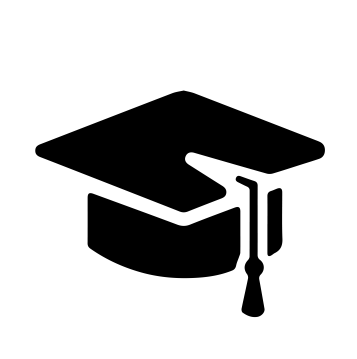 Всероссийский информационно – образовательный портал «Магистр»Веб – адрес сайта: https://magistr-r.ru/СМИ Серия ЭЛ № ФС 77 – 75609 от 19.04.2019г.(РОСКОМНАДЗОР, г. Москва)МОП СФО Сетевое издание «Магистр»ИНН 4205277233 ОГРН 1134205025349Председатель оргкомитета: Ирина Фёдоровна К.ТЛФ. 8-923-606-29-50Е -mail: metodmagistr@mail.ruИОР «Магистр»: Елена Владимировна В.Е -mail: magistr-centr@mail.ruГлавный редактор: Александр Сергеевич В.Е-mail: magistr-centr@magistr-r.ruПриказ №029 от 15.01.2024г.О назначении участников конкурса «Студенческие научно-исследовательские работы, проекты»Уважаемые участники, если по каким – либо причинам вы не получили электронные свидетельства в установленный срок (4 дня с момента регистрации), просьба обратиться для выяснения обстоятельств по электронной почте: metodmagistr@mail.ru№УчреждениеФИОРезультат1ГАПОУ СО"Екатеринбургского энергетического техникума", Чигерёва Елена Геннадьевна Анохин Денис I степень (победитель)2ГАПОУ СО"Екатеринбургского энергетического техникума", Чигерёва Елена Геннадьевна Шигин Д.Д.I степень (победитель)3ГАПОУ СО"Екатеринбургского энергетического техникума", Чигерёва Елена Геннадьевна Косарева Алёна Александровна, Шефер Алеся АлексеевнаI степень (победитель)4ГАПОУ СО"Екатеринбургского энергетического техникума", Чигерёва Елена Геннадьевна Алеева Ангелина Александровна,
Тимошик Роман ЮрьевичI степень (победитель)5ГБПОУ РД «Дербентский медицинский колледж им. Г.А Илизарова»Мусабекова Роза Эльмановна,  Махмудова Жасмина Ибрагимова, Музаферова Наиля Сеферовна, Талибова Арина РомановнаI степень (победитель)